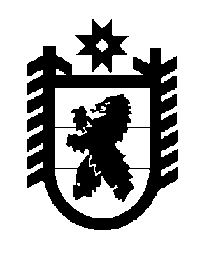 Российская Федерация Республика Карелия    ПРАВИТЕЛЬСТВО РЕСПУБЛИКИ КАРЕЛИЯПОСТАНОВЛЕНИЕот  25 сентября 2018 года № 353-Пг. Петрозаводск О внесении изменения в Положение о Министерстве 
культуры Республики Карелия Правительство Республики Карелия п о с т а н о в л я е т:Внести в подпункт 42.1 пункта 9 Положения о Министерстве культуры Республики Карелия, утвержденного постановлением Правительства Республики Карелия  от 11 октября 2010 года № 218-П «Об утверждении Положения о Министерстве культуры Республики Карелия»  (Собрание законодательства Республики Карелия, 2010, № 10, ст. 1309; 2011, № 10, 
ст. 1647; 2012, № 11, ст. 2027; 2013, № 2, ст. 250; № 10, ст. 1842; № 12, 
ст. 2282; 2014, № 8, ст. 1428; 2015, № 8, ст. 1536; № 9, ст. 1756; № 12, 
ст. 2363; 2016, № 5, ст. 1019; 2017, № 4, ст. 684; № 7, ст. 1379; № 10, ст. 1989; № 12, ст. 2486), изменение, изложив его в следующей редакции: «42.1) обеспечивает при реализации своих полномочий приоритет целей и задач по развитию конкуренции на товарных рынках в установленных сферах деятельности;».           Глава Республики Карелия 					                  А.О. Парфенчиков